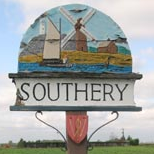 SOUTHERY PARISH COUNCIL The Annual Parish meeting will be held on Monday 14th May 2018 at 7.00pm in Southery village hall followed by the Annual Parish Council meetingPublic and press are welcome to attendAgenda1.	Record attendance and receive apologies2.	Minutes of last meeting and matters arising2.	Parish Council Chairman’s Report3.	Reports from Community Organisations, if any4.	Pavilion3.	Public comments and discussionOpportunity for parishioners to raise any issues of concern or future ideas/projects.Helen Richardson
Parish Clerk and RFO07795006811parishclerk1@hotmail.co.uk